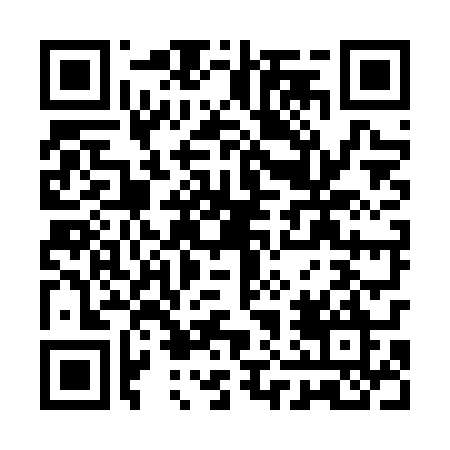 Ramadan times for Marzewnica, PolandMon 11 Mar 2024 - Wed 10 Apr 2024High Latitude Method: Angle Based RulePrayer Calculation Method: Muslim World LeagueAsar Calculation Method: HanafiPrayer times provided by https://www.salahtimes.comDateDayFajrSuhurSunriseDhuhrAsrIftarMaghribIsha11Mon4:074:076:0311:503:405:385:387:2712Tue4:054:056:0111:503:425:405:407:2913Wed4:024:025:5911:503:435:415:417:3114Thu4:004:005:5611:493:455:435:437:3315Fri3:573:575:5411:493:465:455:457:3516Sat3:543:545:5111:493:485:475:477:3717Sun3:523:525:4911:483:495:495:497:3918Mon3:493:495:4711:483:515:515:517:4119Tue3:463:465:4411:483:525:525:527:4320Wed3:433:435:4211:483:545:545:547:4621Thu3:413:415:3911:473:555:565:567:4822Fri3:383:385:3711:473:565:585:587:5023Sat3:353:355:3511:473:586:006:007:5224Sun3:323:325:3211:463:596:016:017:5425Mon3:293:295:3011:464:016:036:037:5626Tue3:263:265:2711:464:026:056:057:5927Wed3:243:245:2511:454:036:076:078:0128Thu3:213:215:2311:454:056:096:098:0329Fri3:183:185:2011:454:066:106:108:0630Sat3:153:155:1811:454:086:126:128:0831Sun4:124:126:1512:445:097:147:149:101Mon4:094:096:1312:445:107:167:169:132Tue4:064:066:1112:445:127:187:189:153Wed4:024:026:0812:435:137:197:199:174Thu3:593:596:0612:435:147:217:219:205Fri3:563:566:0412:435:157:237:239:226Sat3:533:536:0112:425:177:257:259:257Sun3:503:505:5912:425:187:277:279:278Mon3:473:475:5612:425:197:287:289:309Tue3:433:435:5412:425:217:307:309:3310Wed3:403:405:5212:415:227:327:329:35